FörarsammanträdeVälkommen till tävlingsdag på Sturup Raceway 2021-09-04. Innan du anländer till Sturup den 4:e ska följande dokument läsas igenom och signeras. Signerat dokument lämnas in i anmälan på plats. Observera att anmälan och grindarna stänger klockan 9.00. Vid eventuella frågor, kontakta Klubbmästerskapsgruppen på kmorg@mscc.se. Vid minsta sjukdomssymtom ska man stanna hemma (gäller även eventuell mekaniker). Uppstår sjukdomssymtom under träningsdagen ska vederbörande åka hem.Bilen ska vara besiktigad på plats och tävlingsavgiften betald innan det blir någon körning.Inget löst material får förekomma i bilen.Transponder lånas i tornet. Kontrollera att tidtagaren har rätt nummer.Roadsportbil ska vara besiktigad och godkänd för ”gatubruk”.Ställ upp nästa heat i god tid för som vanligt är tidsschemat tight. Håll koll på vilket heat som är ute och kör så att du inte missar någon körtid.Flaggsignaler kommer användas på posteringarna. Var observant på utvarv vilka posteringar som används.Kör inte om på gulflagg. Omkörning under gulflagg kan medföra uteslutning. Respektera blåflagg, håll spåret och underlätta för passage.Teknisk- eller svartflagg visas enbart vid start/mål och då tillsammans med nummer eller ev. med pekande med hand. Fullfölj varvet in i bandepån och kör fram till huvudposteringen för vidare besked.Som alltid är det viktigt att ljudkraven uppfylls (max 95dB) och det kommer genomföras ljudmätningar kontinuerligt under dagen. Vid för högt ljud kommer ni bli svartflaggade och blir tvungna att genomföra någon åtgärd innan ni får köra vidare.Vid ev. röd flagg kör lugnt till bandepån för vidare instruktioner.Om ni måste bryta så lämna bil och sätt er i säkerhet. Förare som bryter ska vara behjälplig vid eventuell bärgning.Vid eventuell brand visas FIRE skylt. Stanna på asfalterad yta och lämna bilen.Vid fysisk kontakt mellan två eller flera bilar förbehåller sig tävlingsledningen rätten att bestraffa båda/alla inblandade.All in och utfart på banan via bandepån.Stående start med startljus kommer användas i racet.Det är inte tillåtet att stå längs depåmuren vid start. Detta kan medföra bestraffning.Härmed intygas att jag läst, förstått och kommer följa anvisningarna i dokumentet. Jag intygar även att jag och eventuell mekaniker inte är sjuk eller har några sjukdomssymtom vid ankomst till banan.__________________________________	_____________________________Förarens namnteckning			Mekanikers namnteckning__________________________________	_____________________________Namnförtydligande			Namnförtydligande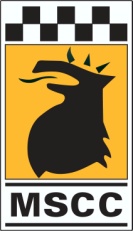 KM 4, Sturup Raceway
Lördag 4 september 2021